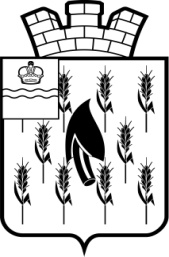 CОБРАНИЕ ПРЕДСТАВИТЕЛЕЙГОРОДСКОГО ПОСЕЛЕНИЯ«ПОСЕЛОК ВОРОТЫНСК»РЕШЕНИЕВ соответствии с Федеральным законом от 06.10.2003 № 131-ФЗ «Об общих принципах организации местного самоуправления в Российской Федерации», Градостроительным кодексом Российской Федерации, Законом Калужской области от 14.06.2018 № 362-ОЗ «О благоустройстве территорий муниципальных образований Калужской области», Правилами благоустройства городского поселения «Поселок Воротынск», утвержденными решением Собрания представителей ГП «Поселок Воротынск» от 31.10.2017 № 43Собрание представителей РЕШИЛО:1. Утвердить Схемы границ прилегающей территории многоквартирных домов городского поселения «Поселок Воротынск»: -№№ 1, 3, 5, 6, 7, 8, 12, 14, 16, 18, 20, 22, 26 по ул. Школьная;-№№ 9, 12 по ул. Березовая;-№№ 1, 3 по ул. Сиреневый бульвар, согласно Приложению №1 к настоящему решению.2. Утвердить минимальный перечень работ по содержанию объектов благоустройства, входящих в границы прилегающей территории многоквартирных домов, указанных в п.1 настоящего решения, согласно Приложению № 2 к настоящему решению.3. Настоящее Решение вступает в силу с момента опубликования.Приложение №1 к Решению Собрания представителей ГП «Поселок Воротынск» от 19.11.2019 г. № 32Схемы границ прилегающей территории многоквартирных домов городского поселения «Поселок Воротынск» №№ 1, 3, 5, 6, 7, 8, 12, 14, 16, 18, 20, 22, 26 по ул. Школьная, №№ 9,12 по ул. Березовая, №№1,3 по ул. Сиреневый бульвар 19 ноября 2019 года№ 32  Об утверждении схем границ прилегающих территорий к МКД по ул. Школьная, ул. Березовая, ул. Сиреневый бульвар городского поселения «Поселок Воротынск» и определения минимального перечня работ по их содержанию                Глава ГП «Поселок Воротынск»О.И.Литвинова